INDICAÇÃO Nº 542/2017      Assunto: Solicita ao Sr. Prefeito Municipal que realize Operação Tapa-Buraco ou Recapeamento na Travessa Ângelo Perdão no Bairro Centenário, como se especifica.Senhor Presidente:INDICO ao Senhor Prefeito Municipal, nos termos do Regimento Interno desta Casa de Leis que se digne Sua Excelência determinar ao setor competente da administração que realize em caráter de urgência Operação Tapa-Buraco ou Recapeamento na Travessa Ângelo Perdão no Bairro Centenário. Foto Anexa.Essa solicitação se justifica, pois, moradores e usuários da aludia rua procuraram esse Vereador para relatar a insatisfação em relação aos buracos que se encontram em toda a extensão da Travessa Ângelo Perdão, reivindicando melhorias uma vez que pagam seus impostos para tal proposito, explicam os munícipes que diversos veículos já caíram nos buracos que tendem a crescerem, potencializando assim possíveis acidentes futuros.SALA DAS SESSÕES, 21 de março de 2017.JOSÉ ROBERTO FEITOSAVereador-DEM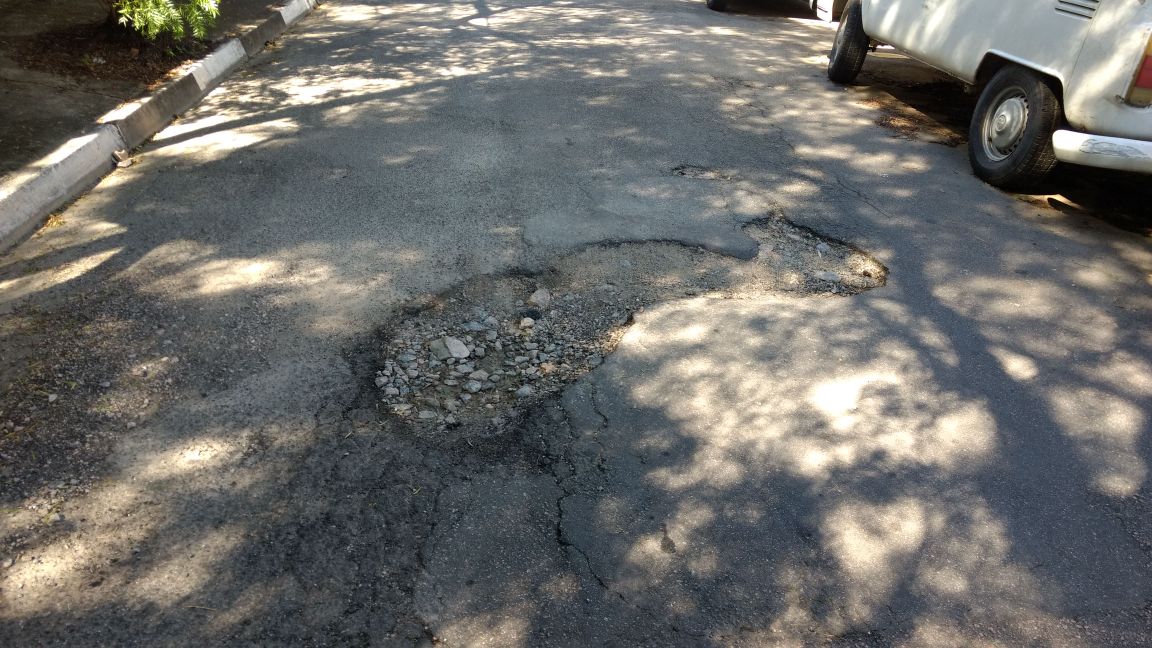 